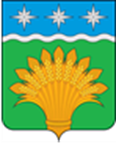 КЕМЕРОВСКАЯ ОБЛАСТЬ - КУЗБАСССовет народных депутатов Юргинского муниципального округапервого созывадвадцать седьмое заседаниеРЕШЕНИЕот 26 августа 2021 года № 141- НАО Порядке предоставления гарантий осуществления полномочий депутатов Совета народных депутатов Юргинского муниципального округа, осуществляющих свои полномочия на непостоянной основеРуководствуясь Федеральным законом от 06.10.2003 N 131-ФЗ «Об общих принципах организации местного самоуправления в Российской Федерации», Законом Кемеровской области от 25.04.2008 N 31-ОЗ «О гарантиях осуществления полномочий депутатов представительных органов муниципальных образований и лиц, замещающих муниципальные должности», статьей 30 Устава муниципального образования Юргинский муниципальный округ Кемеровской области - Кузбасса, Совет народных депутатов Юргинского муниципального округа РЕШИЛ:1. Утвердить Порядок предоставления гарантий осуществления полномочий депутатов Совета народных депутатов Юргинского муниципального округа, осуществляющих свои полномочия на непостоянной основе согласно Приложению.2. Настоящее решение вступает в силу после его официального опубликования в газете «Юргинские ведомости».3. Контроль за исполнением решения возложить на постоянную комиссию Совета народных депутатов Юргинского муниципального округа социальным вопросам, правопорядку и соблюдению законности.Приложение к решениюСовета народных депутатовЮргинского муниципального округаот 26 августа 2021 №  141-НАПОРЯДОКпредоставления гарантий осуществления полномочий депутатов Совета народных депутатов Юргинского муниципального округа, осуществляющих свои полномочия на непостоянной основе1. Общие положения1.1. Порядок предоставления гарантий осуществления полномочий депутатов Совета народных депутатов Юргинского муниципального округа, осуществляющих свои полномочия на непостоянной основе (далее - Порядок) разработан в соответствии с Федеральным законом от 06.10.2003 N 131-ФЗ "Об общих принципах организации местного самоуправления в Российской Федерации", Законом Кемеровской области-Кузбасса от 25.04.2008 N 31-ОЗ "О гарантиях осуществления полномочий депутатов представительных органов муниципальных образований и лиц, замещающих муниципальные должности", статьей 30 Устава муниципального образования Юргинский муниципальный округ Кемеровской области - Кузбасса и определяет порядок реализации гарантий осуществления полномочий депутатов Совета народных депутатов Юргинского муниципального округа, осуществляющих свои полномочия на непостоянной основе.1.2. Для целей настоящего Постановления используются термины и понятия, установленные Федеральным законом "Об общих принципах организации местного самоуправления в Российской Федерации".1.3. Расходы, связанные с предоставлением гарантий, предусмотренных настоящим Порядком, производятся за счет средств местного бюджета, предусмотренных по разделу общегосударственные расходы.1.4. Гарантии, предусмотренные настоящим Порядком для депутатов Совета народных депутатов, осуществляющих свои полномочия на непостоянной основе, обеспечиваются Советом народных депутатов Юргинского муниципального округа.2. Трудовые гарантии депутатов Совета народных депутатов Юргинского муниципального округа, осуществляющие свои полномочия на непостоянной основе2.1. Депутату, осуществляющему свои полномочия на непостоянной основе, для осуществления его полномочий гарантируется сохранение места работы (должности) на период, продолжительность которого составляет в совокупности 2 (два) рабочих дня в месяц.2.2. Освобождение депутата от выполнения производственных или служебных обязанностей на время осуществления депутатской деятельности производится на основании письменного уведомления им работодателя. Требование каких-либо других  документов не допускается.2.3. Ежемесячная компенсация депутату Совета народных депутатов Юргинского муниципального округа выплачивается в размере 300,00 рублей.2.4. Ежемесячная компенсация депутату Совета народных депутатов Юргинского муниципального округа, являющемуся председателем комиссии Совета народных депутатов Юргинского муниципального округа, выплачивается в размере 500,00 рублей.2.5. Ежемесячная компенсация депутату Совета народных депутатов Юргинского муниципального округа, являющемуся заместителем председателя Совета народных депутатов Юргинского муниципального округа, выплачивается в размере 500,00 рублей.2.6. Основанием для начисления выплаты ежемесячной компенсации депутату Совета народных депутатов Юргинского муниципального округа является присутствие депутата на заседаниях рабочих органов Совета народных депутатов Юргинского муниципального округа и на мероприятиях, предусмотренных Регламентом Совета народных депутатов Юргинского муниципального округа. Документами, подтверждающими присутствие депутата Совета народных депутатов Юргинского муниципального округа, являются протоколы заседаний Совета народных депутатов Юргинского муниципального округа, постоянных и временных комиссий, депутатских групп и фракций, депутатских слушаний, координационного совета, работы депутатов в избирательных округах (выписки из протоколов).2.7. В случае отсутствия депутата на каком-либо из заседаний и мероприятии, предусмотренным Регламентом Совета народных депутатов Юргинского муниципального округа, размер ежемесячной компенсации уменьшается пропорционально пропущенным заседаниям и мероприятиям.2.8. По итогам каждого квартала на основании выписки протоколов, подтверждающих присутствие депутата Совета народных депутатов Юргинского муниципального округа, Председатель Совета народных депутатов Юргинского муниципального округа издает распоряжение о выплате ежемесячной компенсации депутатам Совета народных депутатов Юргинского муниципального округа. Данное распоряжение является основанием для выплаты ежемесячной компенсации депутату Совета народных депутатов Юргинского муниципального округа.3. Гарантии депутатов Совета народных депутатов Юргинского муниципального округа при осуществлении депутатских полномочий1. Депутат в связи с исполнением своих депутатских полномочий имеет право:3.1. На обеспечение материально-технических условий для эффективного осуществления полномочий.3.2. На прием в первоочередном порядке должностными лицами органов государственной власти Кемеровской области-Кузбасса, местного самоуправления, расположенных на территории муниципального образования.3.3. Иметь помощников для содействия в осуществлении депутатской деятельности.3.4. На беспрепятственный доступ к правовым актам, принятым органами местного самоуправления соответствующего муниципального образования.3.5. На обеспечение соответствующих условий для проведения встреч с избирателями и отчетов перед ними.3.6. Принимать непосредственное участие в рассмотрение поставленных им в обращении к должностным лицам вопросах, о дне рассмотрения которых депутат должен быть оповещен заблаговременно.3.7. В случае обращения в органы государственной власти Кемеровской области-Кузбасса, органы местного самоуправления получить ответ на поставленные вопросы в соответствии с компетенцией указанных органов не позднее 30 дней со дня получения указанными органами такого обращения либо в иной срок, согласованный с указанными органами.3.8. На возмещение расходов, связанных с депутатской деятельностью.Председатель Совета народных депутатов Юргинского муниципального округаИ.Я.БережноваГлава Юргинского муниципального округа26 августа 2021 годаД.К.Дадашов